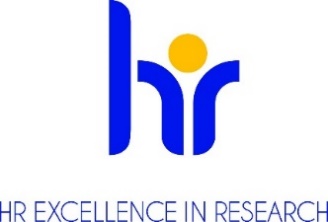 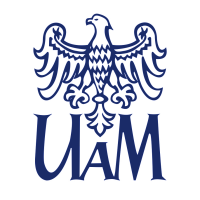 PROREKTOR KIERUJĄCA/Y SZKOŁĄ DZIEDZINOWĄNAUK PRZYRODNICZYCHUNIWERSYTETU IM. ADAMA MICKIEWICZA W POZNANIUOGŁASZAKONKURSna stanowisko adiunktana Wydziale Nauk Geograficznych i GeologicznychPodstawowe informacjeNr referencyjny konkursu (reference number): konkurs_17_WNGiG_1_2024Dyscyplina naukowa (research field): nauki o Ziemi i środowisku (hydrologia)Wymiar czasu pracy (job status) (hours per week) i liczba godzin pracy w tygodniu w zadaniowym systemie czasu pracy: pełny etatPodstawa nawiązania stosunku pracy i  przewidywany czas zatrudnienia (type of contract): umowa o pracę na czas określony, od 01.10.2024 r. do 30.09.2026 r. z możliwością przedłużenia.Przewidywany termin rozpoczęcia pracy (envisaged job starting date): 1.10.2024 r.Miejsce wykonywania pracy (work location): Collegium Geographicum, ul. B. Krygowskiego 10, 61-680 PoznańTermin, forma i miejsce złożenia aplikacji: (application deadline and how to apply)Termin: do 06.07.2024 r.Forma: •	dokumentacja w wersji tradycyjnej: Biuro Obsługi Wydziału Nauk Geograficznych i Geologicznych Uniwersytetu im. Adama Mickiewicza w Poznaniu, pok. 011 (adres: 60-680 Poznań, ul. Bogumiła Krygowskiego 10), z dopiskiem: konkurs_17_WNGiG_1_2024•	dokumentacja w wersji elektronicznej: wngig@amu.edu.pl, w tytule maila należy wpisać: konkurs_17_WNGiG_1_2024Wymagane dokumenty (required documents)Zgłoszenie kandydata do konkursu kierowane do prorektora ogłaszającego konkurs;Curriculum Vitae; Dyplomy lub zaświadczenia wydane przez uczelnie potwierdzające wykształcenie 
i posiadane stopnie lub tytuł naukowy (w przypadku stopni naukowych uzyskanych zagranicą - dokumenty muszą spełniać kryteria równoważności określone w art. 328 ustawy z dnia 20 lipca 2018 roku Prawo o szkolnictwie wyższym i nauce (Dz.U. z 2023 r. poz. 742 z późniejszymi zmianami) Informacja o osiągnięciach badawczych, dydaktycznych i organizacyjnych,Inne dokumenty określone przez komisję konkursową.Zgoda na przetwarzanie danych osobowych następującej treści : Zgodnie z art. 6 ust.1 lit a ogólnego rozporządzenia o ochronie danych osobowych z dnia 27 kwietnia 2016 r. (Dz. U. UE L 119/1 z dnia 4 maja 2016 r.) wyrażam zgodę na przetwarzania danych osobowych innych niż: imię, (imiona) i nazwisko; imiona rodziców; data urodzenia; miejsce zamieszkania (adres do korespondencji); wykształcenie; przebieg dotychczasowego zatrudnienia, zawartych w mojej ofercie pracy dla potrzeb aktualnej rekrutacji.";Warunki konkursu określone przez komisję konkursową Określenie kwalifikacji: (researcher profile) zgodnie z wytycznymi Euraxess R 1 naukowiec nieposiadający stopnia doktora 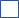 X   R 2 naukowiec ze stopniem doktora  R 3 samodzielny naukowiec  R 4 doświadczony samodzielny naukowiec https://euraxess.ec.europa.eu/europe/career-development/training-researchers/research-profiles-descriptors)Opis oferty pracy (offer description)Praca na stanowisku badawczo-dydaktycznym w pełnym wymiarze czasu pracy w Zakładzie Hydrologii i Gospodarki Wodnej Instytutu Geografii Fizycznej i Kształtowania Środowiska Przyrodniczego Wydziału Nauk Geograficznych i Geologicznych UAM w Poznaniu. Prowadzenie zajęć dydaktycznych w zakresie przedmiotów specjalistycznych (jak hydrologia i oceanografia, hydrologia Polski, hydrologia dynamiczna, źródła danych i metody badań hydrologicznych, GIS). Prowadzenie badań naukowych w zakresie hydrologii i gospodarowania zasobami wodnymi. Działania organizacyjne i popularyzatorskie na rzecz WNGiG (opieka nad studenckimi grupami badawczymi, udział w komisjach wydziałowych/instytutowych, popularyzacja nauki). Działania na rzecz komercjalizacji wyników badań.Wymagania i kwalifikacje (requirments and qualifications)Do konkursu mogą przystąpić osoby, spełniające wymogi określone w art. 113 ustawy z dnia 
20 lipca 2018 roku Prawo o szkolnictwie wyższym i nauce (Dz.U. z 2023 r. poz. 742 z późniejszymi zmianami) oraz spełniające następujące wymagania:stopień doktora w dyscyplinie nauki o Ziemi i środowisku;doświadczenie badawcze;doświadczenie w pracach w projektach dotyczących gospodarki wodnej, zagrożenia i ryzyka powodziowego, zmian klimatu i adaptacji do ich skutków, ochrony środowiska, oceny oddziaływania na środowisko;doświadczenie we współpracy z otoczeniem społeczno-gospodarczym;znajomość języka programowania R;umiejętność prowadzenia analiz przestrzennych w oprogramowaniu GIS;biegła obsługa MS Office (Word, Excel, PowerPoint, Publisher) i MS 365 (SharePoint, Teams);prawo jazdy kat. B.( Wymagania językowe (required languages)język 	polski, angielskipoziom (polski – ojczysty, angielski – bardzo dobry)Wymagane doświadczenie badawcze, badawczo-dydaktyczne lub dydaktyczne (required research experience)•	doświadczenie badawcze udokumentowane publikacjami (np. artykuły z listy MNiSW, artykuły w monografiach, redakcje monografii);doświadczenie w badaniach terenowych;•	doświadczenie dydaktyczne.Benefity (benefits)atmosfera szacunku i współpracywspieranie pracowników z niepełnosprawnościamielastyczny czas pracydofinansowanie nauki językówdofinansowanie szkoleń i kursówdodatkowe dni wolne na kształcenieubezpieczenia na życieprogram emerytalnyfundusz oszczędnościowo – inwestycyjnypreferencyjne pożyczkidodatkowe świadczenia socjalnedofinansowanie wypoczynkudofinansowanie wakacji dzieci„13” pensjaKryteria kwalifikacyjne (eligibility criteria) publikacje z listy MNiSW za co najmniej 100 pkt (6 pkt. za publikację);publikacje z listy MNiSW za co najmniej 70 pkt (4 pkt. za publikację);publikacje w monografiach, redakcja monografii (2 pkt. za publikację);biegła znajomość obsługi komputera w zakresie prowadzenia analiz przestrzennych w oprogramowaniu GIS (6 pkt);znajomość języka programowania R (6 pkt;udział w projektach badawczych, planistycznych lub strategicznych (za każdy projekt: 6 pkt za kierowanie, 3 pkt za wykonawstwo;aktywność organizacyjna i popularyzatorska (np. organizacje konferencji, Festiwal Nauki, Noc Naukowców) (3 pkt).Przebieg procesu wyboru (selection process) Rozpoczęcie prac komisji konkursowej nie później niż 14 dni po upływie daty złożenia dokumentów.Ocena formalna złożonych wniosków.W przypadku braku wymaganych dokumentów, wezwanie do uzupełnienia dokumentacji lub dostarczenia dodatkowych dokumentów.Wyłonienie kandydatów do etapu rozmów.Rozmowa z kandydatami spełniającymi wymogi formalne.Ogłoszenie wyników przez przewodniczącego komisji konkursowej oraz poinformowanie kandydatów o rozstrzygnięciu. Informacja zwierać będzie uzasadnienie oraz wskazanie mocnych i słabych stron kandydatów. Wraz z informacją kandydatom odesłane zostaną również złożone dokumentyPerspektywy rozwoju zawodowego•	staże naukowe w instytucjach krajowych i zagranicznych,przedłużenie zatrudnienia po okresie 2-letnim,•	zdobywanie dalszych stopni i tytułów naukowych w wybranej dyscyplinie.Klauzula informacyjna RODO :Zgodnie z art. 13 ogólnego rozporządzenia o ochronie danych osobowych z dnia 27 kwietnia 2016 r. (Dz. Urz. UE L 119 z 04.05.2016) informujemy, że:Administratorem Pani/Pana danych osobowych jest Uniwersytet im. Adama Mickiewicza  w Poznaniu 
z siedzibą: ul. Henryka Wieniawskiego 1, 61 - 712 Poznań.Administrator danych osobowych wyznaczył Inspektora Ochrony Danych nadzorującego prawidłowość przetwarzania danych osobowych, z którym można skontaktować się za pośrednictwem adresu 
e-mail: iod@amu.edu.pl.Celem przetwarzania Pani/ Pana danych osobowych jest realizacja procesu rekrutacji na wskazane stanowisko pracy.Podstawę prawną do przetwarzania Pani/Pana danych osobowych stanowi Art. 6 ust. 1 lit. a ogólnego rozporządzenia o ochronie danych osobowych z dnia 27 kwietnia 2016 r. oraz  Kodeks Pracy z dnia 
26 czerwca 1974 r. (Dz.U. z 1998r. N21, poz.94 z późn. zm.).Pani/Pana dane osobowe przechowywane będą przez okres 6 miesięcy od zakończenia procesu rekrutacji.Pani/Pana dane osobowe nie będą udostępniane innym podmiotom, za wyjątkiem podmiotów upoważnionych na podstawie przepisów prawa. Dostęp do Pani/Pana danych będą posiadać osoby upoważnione przez Administratora do ich przetwarzania w ramach wykonywania swoich obowiązków służbowych.Posiada Pani/Pan prawo dostępu do treści swoich danych oraz z zastrzeżeniem przepisów prawa, prawo do ich sprostowania, usunięcia, ograniczenia przetwarzania, prawo do przenoszenia danych, prawo do wniesienia sprzeciwu wobec przetwarzania, prawo do cofnięcia zgody w dowolnym momencie.Ma Pani/Pan prawo do wniesienia skargi do organu nadzorczego – Prezesa Urzędu Ochrony Danych Osobowych, ul. Stawki 2, 00 – 193 Warszawa.Podanie danych osobowych jest obligatoryjne w oparciu o przepisy prawa, w pozostałym zakresie jest dobrowolne.Pani/ Pana dane osobowe nie będą przetwarzane w sposób zautomatyzowany i nie będą poddawane profilowaniu.